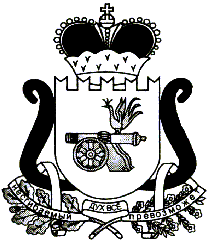 АДМИНИСТРАЦИЯ   МУНИЦИПАЛЬНОГО ОБРАЗОВАНИЯ«ЕЛЬНИНСКИЙ  РАЙОН» СМОЛЕНСКОЙ ОБЛАСТИП О С Т А Н О В Л Е Н И Е от  01.10.2020  № 460г. ЕльняО внесении изменений в муниципальную программу «Комплексное развитие социальной инфраструктуры муниципального образования Ельнинского городского поселения Ельнинского района Смоленской области» на 2020-2028 годыАдминистрация муниципального образования «Ельнинский район» Смоленской областип о с т а н о в л я е т:1.Внести в муниципальную программу «Комплексное развитие социальной инфраструктуры муниципального образования Ельнинского городского поселения Ельнинского района Смоленской области» на 2020-2028 годы, утвержденную постановлением Администрации муниципального образования Ельнинский район Смоленской области от 25.06.2020г. №284 (в редакции постановлений Администрации муниципального образования «Ельнинский район» Смоленской области от 03.08.2020г. № 347, от 15.09.2020г.№ 442) следующие изменения: 1.1 Позицию «Объёма ассигнований муниципальной программы (по годам реализации) и в разрезе источников финансирования» паспорта программы изложить в следующей редакции:1.2 В разделе 3 программы «Оценка объёмов и источников финансирования мероприятий Программы» второй абзац изложить в следующей редакции: «Общий объем денежных средств на реализацию муниципальной Программы на период 2020-2028 годов составляет 9,1 тыс. рублей, в том числе по годам:1.3 Приложение №1 «Перечень мероприятий программы комплексного развития социальной инфраструктуры муниципального образования Ельнинского городского поселения Ельнинского района Смоленской области на 2020-2028годы» изложить в новой редакции согласно Приложению №1. 2. Контроль за исполнением настоящего постановления возложить на заместителя Главы муниципального образования «Ельнинский район» Смоленской области В.И. Юркова.Глава муниципального образования «Ельнинский район» Смоленской области 				Н.Д. МищенковПриложение № 1к программе комплексного развития социальной инфраструктуры муниципального образования Ельнинского городского поселения Ельнинского района Смоленской области на 2020 – 2028 годыПеречень   мероприятий   программы   комплексного   развития   социальной   инфраструктуры   муниципального   образования    Ельнинского городского   поселения Ельнинского района Смоленской области на 2020-2028 годыОбъекты культурыОбъекты физической культуры и массового спортаОбъекты социальной инфраструктурыОбъемы и источники финансирования ПрограммыИсточниками финансирования Программы выступают средства федерального бюджета, областного бюджета, местного бюджета и внебюджетные источники. Прогнозный общий объем финансирования Программы на период 2020-2028 годы составляет 9,1тыс. рублей, в том числе по годам:Источник финансирования2020гтыс. руб.2021 г.тыс. руб.2022 г.тыс. руб.2023 г.тыс. руб.2024 г.тыс. руб.2025 г.тыс. руб.2026 г.тыс. руб.2027г.тыс. руб.2028 г.тыс. руб.Общий объём финансирования9,100000000Средства федерального бюджета000000000Средства областного бюджета000000000Средства местного бюджета 9,100000000Внебюджетные источники000000000N п/пПрограммные мероприятия (инвестиционные проекты)Ответственные исполнителиИсточник финансированияИсточник финансированияОбъемы финансирования, тыс. руб.Объемы финансирования, тыс. руб.Объемы финансирования, тыс. руб.Объемы финансирования, тыс. руб.Объемы финансирования, тыс. руб.Объемы финансирования, тыс. руб.Объемы финансирования, тыс. руб.Технико-экономические параметры объектаЦелевые индикаторы объектаN п/пПрограммные мероприятия (инвестиционные проекты)Ответственные исполнителиИсточник финансированияИсточник финансированиявсегов том числе по годамв том числе по годамв том числе по годамв том числе по годамв том числе по годамв том числе по годамТехнико-экономические параметры объектаЦелевые индикаторы объектаN п/пПрограммные мероприятия (инвестиционные проекты)Ответственные исполнителиИсточник финансированияИсточник финансированиявсего202020212022202320242025-2028Технико-экономические параметры объектаЦелевые индикаторы объекта123445678910111213Объекты образованияОбъекты образованияОбъекты образованияОбъекты образованияОбъекты образованияОбъекты образованияОбъекты образованияОбъекты образованияОбъекты образованияОбъекты образованияОбъекты образованияОбъекты образованияОбъекты образованияОбъекты образования1МБОУ Ельнинская средняя школа №1 им. М. И. Глинки Капитальный ремонт помещений здания школы, мастерских.Отдел образования Администрации муниципального образования «Ельнинский район» Смоленской области,руководители ОООтдел образования Администрации муниципального образования «Ельнинский район» Смоленской области,руководители ОО------СОШ; проектная наполняемость- 436 мест; S = 1840 м2Доля населения города Ельня в возрасте 7-18 лет, охваченных общим образованием                                     2 МБОУ Ельнинская средняя школа №2 им. К. И. РакутинаЗамена сетей электроснабженияотдел образования,руководители ООотдел образования,руководители ОО------СОШ; проектная наполняемость - 964 мест; S = 4357 м2Доля населения города Ельня в возрасте 7-18 лет, охваченных общим образованием3 МБОУ Ельнинская средняя школа№3Реконструкция кровли с плоской на скатнуюотдел образования,руководители ООотдел образования,руководители ОО-------СОШ; проектная наполняемость - 560 мест; S = 5203,7 м2Доля населения города Ельня в возрасте 7-18 лет, охваченных общим образованием4МБДОУ «Улыбка»Капитальный ремонт помещений зданияотдел образования,руководители ООотдел образования,руководители ОО-------ДОУ; проектная наполняемость - 140 мест; S = 1810 м2Охват детей в возрасте от 1,5 до 7 лет программами дошкольного образования5МБДОУ «Улыбка»Благоустройство детской площадкиотдел образования,руководители ООотдел образования,руководители ОО-------ДОУ; проектная наполняемость - 140 мест; S = 1810 м2Охват детей в возрасте от 1,5 до 7 лет программами дошкольного образования6МБДОУ «Солнышко»Устройство ограждения территорииотдел образования,руководители  ООотдел образования,руководители  ОО-------ДОУ; проектная наполняемость - 140 мест; S = 1618,9 м2Охват детей в возрасте от 1,5 до 7 лет программами дошкольного образования1Капитальный ремонт полов в МБУК « Ельнинский музей» Админист-рация МО Ельнинский  район Смоленской области------Объекты культуры и спортаУдельный вес населения г. Ельни Смоленской области- посетителей музеев2Замена оконных блоков------3.Замена светильников------4.Проектор------5.Ламинатор для проектора------6.ЖК-телевизор------7.Ноутбук------8.Принтер цветной------9.Экран------10.Колонки звуко- усилительные------11.Радио гарнитура------12.Стойка с беспроводным микрофоном------13.Микрофонный пульт------14.Замена  дверей и дверных блоков------15.Стеллажи------16.Реконструкция социально-культурного центра (здание библиотеки)Админист-рация МО район Смоленской областиВнебюджетные источники------Учреждение культуры общая площадь здания- 610 кв.мУдельный вес населения:   -пользователей библиотек;- удельный вес населения участвующих в  культурно - досуговых формированиях17.Капитальный ремонт здания МБУ ДО ДМШ г. ЕльниАдминистра-ция МО «Ельнинский район» Смоленской областиИнвестиции------Учреждение дополнительного образования, общая площадь здания – 603 кв. м. -удельный вес населения (детей), обучающихся в ДМШ   1Капитальный ремонт пристройки  к спортивному залу Ельнинской спортивной школы по адресу ул. Пролетарская 66--------Объекты культуры и спорта-2Приобретение микроавтобуса--------Транспортное средство на 19 мест-1Проведение мероприятий по вводу в эксплуатацию досугового центра для граждан пожилого возраста «Клуб золотого возраста»Отдел жилищно-коммунального и городского поселения Администрации муниципального образования «Ельнинский район» Смоленской областиСредства бюджета Ельнинского городского поселения Ельнинского района Смоленской области9,19,1------Итого по Программе:9,19,1----хИтого по Программе:Отп.1 экз. – в делоРазослать: пр.,отд.экон.-1экз.,фин.упр. отдел ЖК и ГХ -2 экз.Исп. Е.С. Беловател. 4-27-68«___»______ 2020 г.Разработчик:Е. А. Фроловател. 4-16-67«___»______ 2020 г.Визы:Е.В. Глебова             _____________«___»______ 2020 г.А.А. Макаренкова   _____________«___»______ 2020 г.Т.В. Орещенкова      _____________«___»______ 2020 г.О. И. Новикова         _____________«___»______ 2020 г.